หนังสือรับรองการนำส่งข้อเสนอการวิจัยที่เสนอขอรับทุนอุดหนุนการวิจัย ประจำปีงบประมาณ ๒๕๖๓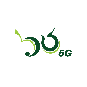 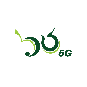 ด้าน.......................................................................................................................................................................กลุ่มเรื่อง...............................................................................................................................................................ชื่อแผนงานวิจัย	(ภาษาไทย)...............................................................................................................................	    	(ภาษาอังกฤษ)..........................................................................................................................โครงการวิจัยย่อยที่ 1	(ภาษาไทย)..............................................................................................	(ภาษาอังกฤษ).........................................................................................โครงการวิจัยย่อยที่ 2	(ภาษาไทย)..............................................................................................	(ภาษาอังกฤษ).........................................................................................โครงการวิจัยย่อยที่ ๓ ..๑. ขอนำส่ง และขอให้การรับรองการจัดทำข้อเสนอการวิจัยและดำเนินการวิจัยของแผนงานวิจัยดังกล่าว (ลงชื่อ)..................................................................  ผู้อำนวยการแผนงานวิจัยวันที่..........เดือน..................พ.ศ. …………๒. อนุมัติให้ดำเนินการวิจัยตามแผนงานดังกล่าวได้ และยินยอม/อนุญาต ให้ดำเนินการวิจัยรวมทั้งให้ใช้สถานที่ อุปกรณ์และสาธารณูปโภคในการดำเนินการวิจัย (คำอนุมัติของผู้บังคับบัญชาระดับอธิบดีหรือเทียบเท่าของภาครัฐ (หรือผู้ได้รับมอบอำนาจ) หรือกรรมการผู้จัดการใหญ่หรือเทียบเท่าของภาคเอกชน                (หรือผู้ได้รับมอบอำนาจ))(ลงชื่อ)..................................................................  (...................................................)ตำแหน่ง...............................................................วันที่..........เดือน..................พ.ศ. …………